_______________________________________________________________________________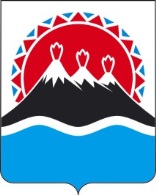 МИНИСТЕРСТВО ИМУЩЕСТВЕННЫХ И ЗЕМЕЛЬНЫХ ОТНОШЕНИЙ КАМЧАТСКОГО КРАЯПРИКАЗ[Дата регистрации] № [Номер документа] г. Петропавловск-КамчатскийОб утверждении Порядка составления и утверждения Плана финансово-хозяйственной деятельности краевых бюджетных учреждений, находящихся в ведении Министерства имущественных и земельных отношений Камчатского краяВ соответствии с подпунктом 6 пункта 3.3 статьи 32 Федерального закона от 12.01.1996 № 7-ФЗ «О некоммерческих организациях», приказом Министерства финансов Российской Федерации от 31.08.2018 № 186н «О Требованиях к составлению и утверждению плана финансово-хозяйственной деятельности государственного (муниципального) учреждения», пунктом 16 части 3 Положения об осуществлении исполнительными органами государственной власти Камчатского края функций и полномочий учредителя краевого государственного бюджетного учреждения, утвержденного постановление Правительства Камчатского края от 28.04.2011 № 169-П ПРИКАЗЫВАЮ:Утвердить Порядок составления и утверждения Плана финансово-хозяйственной деятельности краевых бюджетных учреждений, находящихся в ведении Министерства имущественных и земельных отношений Камчатского края.Признать утратившими силу:приказ Министерства имущественных и земельных отношений Камчатского края от 22.06.2017 № 73 «Об утверждении Порядка составления и утверждения Плана финансово-хозяйственной деятельности краевых бюджетных учреждений, находящихся в ведении Министерства имущественных и земельных отношений Камчатского края»;приказ Министерства имущественных и земельных отношений Камчатского края от 12.11.2018 № 162 «О внесении изменений в приложение к Приказу Министерства имущественных и земельных отношений Камчатского края от 22.06.2017 № 73 «Об утверждении Порядка составления и утверждения плана финансово-хозяйственной деятельности краевых бюджетных учреждений, находящихся в ведении Министерства имущественных и земельных отношений Камчатского края». Настоящий приказ вступает в силу через десять дней после дня его официального опубликования.                                            Приложение к приказу Министерства имущественных и                               земельных отношений Камчатского края                                                                                                        [Дата регистрации] № [Номер документа]Порядок составления и утверждения плана финансово-хозяйственной деятельности краевых бюджетных учреждений, находящихся в ведении Министерства имущественных и земельных отношений Камчатского краяОбщие положенияНастоящий Порядок устанавливает порядок составления и утверждения плана финансово-хозяйственной деятельности (далее – План) краевых бюджетных учреждений (далее – Порядок), в отношении которых Министерство имущественных и земельных отношений Камчатского края осуществляет функции и полномочия учредителя (далее – Учреждение).Учреждение составляет и утверждает План в соответствии с Требованиями к составлению и утверждению плана финансово-хозяйственной деятельности государственного (муниципального) учреждения, утвержденными приказом Минфина России от 31.08.2018 № 186н «О Требованиях к составлению и утверждению плана финансово-хозяйственной деятельности государственного (муниципального) учреждения» и Порядком, установленным Министерством имущественных и земельных отношений Камчатского края (далее – Министерство).План должен составляться и утверждаться на очередной финансовый год в случае, если закон (решение) о бюджете утверждается на один финансовый год или на очередной финансовый год и плановый период, если закон (решение) о бюджете утверждается на очередной финансовый год и плановый период. План вновь созданного Учреждения составляется на текущий финансовый год и плановый период.При принятии Учреждением обязательств, срок исполнения которых по условиям договоров (контрактов) превышает срок, предусмотренный абзацем первым настоящего пункта, показатели Плана по решению Министерства утверждаются на период, превышающий указанный срок.В случае изменения подведомственности Учреждения в течение текущего финансового года План должен быть приведен в соответствие с порядком органа-учредителя, который будет осуществлять функции и полномочия учредителя после изменения подведомственности учреждения, в сроки, установленные органом-учредителем, в ведение которого передано учреждение.Составление и утверждение Плана, содержащего сведения, составляющие государственную тайну, должно осуществляться с соблюдением законодательства Российской Федерации о защите государственной тайны.Порядок составления ПланаПлан должен составляться по кассовому методу, в валюте Российской Федерации по форме согласно приложению к настоящему Порядку, с учетом информации, предусмотренной частью 10 настоящего Порядка.При составлении Плана (внесении изменений в План) устанавливается (уточняется) плановый объем поступлений и выплат денежных средств.План составляется на основании обоснований (расчетов) плановых показателей поступлений и выплат, требования к формированию которых установлены в разделе 3 настоящего Порядка.Учреждение составляет План при формировании проекта закона о краевом бюджете в срок не позднее 15 августа года предшествующего финансовому году:1)   с учетом планируемых объемов поступлений:а) субсидии на финансовое обеспечение выполнения государственного задания;б) субсидий, предусмотренных абзацем вторым пункта 1 статьи 78.1 Бюджетного кодекса Российской Федерации (далее – целевые субсидии), и целей их предоставления;в) субсидий на осуществление капитальных вложений в объекты капитального строительства государственной собственности или приобретение объектов недвижимого имущества в государственную собственность (далее – субсидия на осуществление капитальных вложений);г) грантов, в том числе в форме субсидий, предоставляемых из бюджетов бюджетной системы Российской Федерации (далее – грант);д) иных доходов, которые учреждение планирует получить при оказании услуг, выполнении работ за плату сверх установленного государственного  задания, а в случаях, установленных федеральным законом, в рамках государственного задания;е) доходов от иной приносящей доход деятельности, предусмотренной уставом Учреждения.2) с учетом планируемых объемов выплат, связанных с осуществлением деятельности, предусмотренной уставом Учреждения, включая выплаты по исполнению принятых Учреждением в предшествующих отчетных периодах обязательств.10. Министерство направляет Учреждению информацию о планируемых к предоставлению из бюджета объемах субсидий.11. Учреждение, имеющее обособленное(ые) подразделение(я), формирует План учреждения на основании Плана головного учреждения, сформированного без учета обособленных подразделений, и Плана(ов) обособленного(ых) подразделения(й), без учета расчетов между головным учреждением и обособленным(и) подразделением(ями).12. Показатели Плана и обоснования (расчеты) плановых показателей формируются по соответствующим кодам (составным частям кода) бюджетной классификации Российской Федерации в части:1) планируемых поступлений:а) от доходов – по коду аналитической группы подвида доходов бюджетов классификации доходов бюджетов;б) от возврата выплат, произведенных учреждениями в прошлых отчетных периодах (в том числе в связи с возвратом в текущем финансовом году отклоненных кредитной организацией платежей учреждения; излишне уплаченных сумм налогов, сборов, страховых взносов, пеней, штрафов и процентов в соответствии с законодательством Российской Федерации о налогах и сборах, предоставленных учреждением кредитов (займов, ссуд) (далее – дебиторской задолженности прошлых лет), – по коду аналитической группы вида источников финансирования дефицитов бюджетов классификации источников финансирования дефицитов бюджетов;в) от возврата средств, ранее размещенных на депозитах, – по коду аналитической группы вида источников финансирования дефицитов бюджетов классификации источников финансирования дефицитов бюджетов;2) планируемых выплат:а) по расходам – по кодам видов расходов классификации расходов бюджетов;б) по возврату в бюджет остатков субсидий прошлых лет – по коду аналитической группы вида источников финансирования дефицитов бюджетов классификации источников финансирования дефицитов бюджетов;в) по уплате налогов, объектом налогообложения которых являются доходы (прибыль) учреждения, – по коду аналитической группы подвида доходов бюджетов классификации доходов бюджетов;г) по перечислению физическим и юридическим лицам ссуд, кредитов, в случаях, установленных законодательством Российской Федерации, – по коду аналитической группы вида источников финансирования дефицитов бюджетов классификации источников финансирования дефицитов бюджетов;3) перечисления средств в рамках расчетов между головным учреждением и обособленным(и) подразделением(ями) – по коду аналитической группы вида источников финансирования дефицитов бюджетов классификации источников финансирования дефицитов бюджетов.Показатели Плана формируются без дополнительной детализации по кодам статей (подстатей) групп (статей) классификации операций сектора государственного управления и (или) кодов иных аналитических показателей.13. Требования к составлению Плана, установленные пунктами 6 – 12 настоящего Порядка, применяются при составлении проекта Плана.14. Изменение показателей Плана в течение текущего финансового года осуществляется в связи с:1) использованием остатков средств на начало текущего финансового года, в том числе неиспользованных остатков целевых субсидий и субсидий на осуществление капитальных вложений;2) изменением объемов планируемых поступлений, а также объемов и (или) направлений выплат, в том числе в связи с:а) изменением объема предоставляемых субсидий на финансовое обеспечение государственного задания, целевых субсидий, субсидий на осуществление капитальных вложений, грантов;б) изменением объема услуг (работ), предоставляемых за плату;в) изменением объемов безвозмездных поступлений от юридических и физических лиц;г) поступлением средств дебиторской задолженности прошлых лет, не включенных в показатели Плана при его составлении;д) увеличением выплат по неисполненным обязательствам прошлых лет, не включенных в показатели Плана при его составлении;3) проведением реорганизации Учреждения.15. Показатели Плана после внесения в них изменений, предусматривающих уменьшение выплат, не должны быть меньше кассовых выплат по указанным направлениям, произведенных до внесения изменений в показатели Плана.	Показатели Плана по выплатам после внесения в них изменений не могут превышать объем плановых поступлений, с учетом остатка на начало текущего финансового года.16. Внесение изменений в показатели Плана по поступлениям и (или) выплатам формируются путем внесения изменений в соответствующие обоснования (расчеты) плановых показателей поступлений и выплат, сформированные при составлении Плана, за исключением случаев, предусмотренных частью 17 настоящего Порядка.17. Учреждение вправе осуществлять внесение изменений в показатели Плана без внесения изменений в соответствующие обоснования (расчеты) плановых показателей поступлений и выплат исходя из информации, содержащейся в документах, являющихся основанием для поступления денежных средств или осуществления выплат, ранее не включенных в показатели Плана:1) при поступлении в текущем финансовом году:а) сумм возврата дебиторской задолженности прошлых лет;б) сумм, поступивших в возмещение ущерба, недостач, выявленных в текущем финансовом году;в) сумм, поступивших по решению суда или на основании исполнительных документов;2) при необходимости осуществления выплат:а) по возврату в бюджет бюджетной системы Российской Федерации субсидий, полученных в прошлых отчетных периодах;б) по возмещению ущерба;в) по решению суда, на основании исполнительных документов;г) по уплате штрафов, в том числе административных.18. При внесении изменений в показатели Плана в случае, установленном пунктом 3 части 14 настоящего Порядка, при реорганизации:1) в форме присоединения, слияния – показатели Плана учреждения-правопреемника формируются с учетом показателей Планов реорганизуемых учреждений, прекращающих свою деятельность путем построчного объединения (суммирования) показателей поступлений и выплат;2) в форме выделения – показатели Плана учреждения, реорганизованного путем выделения из него других учреждений, подлежат уменьшению на показатели поступлений и выплат Планов вновь возникших юридических лиц;3) в форме разделения – показатели Планов вновь возникших юридических лиц формируются путем разделения соответствующих показателей поступлений и выплат Плана реорганизованного учреждения, прекращающего свою деятельность.После завершения реорганизации показатели поступлений и выплат Планов реорганизованных юридических лиц при суммировании должны соответствовать показателям Плана(ов) Учреждения(ий) до начала реорганизации.3. Формирование обоснований (расчетов)плановых показателей поступлений и выплат19. К представляемому на утверждение проекту Плану прилагаются расчеты (обоснования) плановых показателей по выплатам, использованные при формировании Плана, являющиеся справочной информацией к Плану.20. Обоснования (расчеты) плановых показателей поступлений формируются на основании расчетов соответствующих доходов с учетом возникшей на начало финансового года задолженности перед учреждением по доходам и полученных на начало текущего финансового года предварительных платежей (авансов) по договорам (контрактам, соглашениям).Обоснования (расчеты) плановых показателей выплат формируются на основании расчетов соответствующих расходов с учетом произведенных на начало финансового года предварительных платежей (авансов) по договорам (контрактам, соглашениям), сумм излишне уплаченных или излишне взысканных налогов, пени, штрафов, а также принятых и неисполненных на начало финансового года обязательств.Обоснования (расчеты) плановых показателей выплат текущего финансового года подлежат уточнению в части размера принятых и неисполненных на начало текущего финансового года обязательств после составления и утверждения Учреждением годовой бухгалтерской отчетности.21. Расчеты доходов формируются:1) по доходам от использования собственности (в том числе доходы в виде арендной платы, платы за сервитут, за исключением платы за сервитут земельных участков, находящихся в государственной собственности, в соответствии с положениями пункта 3 статьи 39.25 Земельного кодекса Российской Федерации поступающей и зачисляемой в соответствующие бюджеты бюджетной системы Российской Федерации, от распоряжения правами на результаты интеллектуальной деятельности и средствами индивидуализации);2) по доходам от оказания услуг (выполнения работ) (в том числе в виде субсидии на финансовое обеспечение выполнения государственного задания);3) по доходам в виде штрафов, возмещения ущерба (в том числе включая штрафы, пени и неустойки за нарушение условий контрактов (договоров);4) по доходам в виде безвозмездных денежных поступлений (в том числе грантов, пожертвований);5) по доходам в виде целевых субсидий, а также субсидий на осуществление капитальных вложений;6) по доходам от операций с активами (в том числе доходы от реализации неиспользуемого имущества, утиля, невозвратной тары, лома черных и цветных металлов).22. В случае изменения показателей поступлений в очередном финансовом году и в соответствующем году планового периода более чем на 20 процентов по сравнению с отчетным, Министерству направляется информация о причинах указанных изменений.23. Расчет доходов от использования собственности осуществляется на основании информации о плате (тарифе, ставке) за использование имущества за единицу (объект, квадратный метр площади) и количества единиц предоставляемого в пользование имущества.Расчет доходов в виде возмещения расходов, понесенных в связи с эксплуатацией государственного имущества, закрепленного на праве оперативного управления, платы за общежитие, квартирной платы осуществляется исходя из объема предоставленного в пользование имущества и планируемой стоимости услуг (возмещаемых расходов).Расчет доходов в виде прибыли, приходящейся на доли в уставных (складочных) капиталах хозяйственных товариществ и обществ, или дивидендов по акциям, принадлежащим Учреждению, в случаях, установленных федеральным законом, осуществляется исходя из величины чистой прибыли хозяйственных товариществ и обществ, количества акций (или доли в уставных (складочных) капиталах), принадлежащих Учреждению, размера доли чистой прибыли хозяйственных товариществ и обществ, направляемой ими на выплату дивидендов или распределяемой ими среди участников товарищества и общества, и периода деятельности хозяйственного товарищества и общества, за который выплачиваются дивиденды.Расчет доходов от распоряжения правами на результаты интеллектуальной деятельности и средства индивидуализации, в том числе по лицензионным договорам, осуществляется исходя из планируемого объема предоставления прав на использование объектов и платы за использование одного объекта.24. Расчет доходов от оказания услуг (выполнения работ) сверх установленного государственного задания осуществляется исходя из планируемого объема оказания платных услуг (выполнения работ) и их планируемой стоимости.Расчет доходов от оказания услуг (выполнения работ) в рамках установленного государственного задания в случаях, установленных федеральным законом, осуществляется в соответствии с объемом услуг (работ), установленных государственным заданием, и платой (ценой, тарифом) за указанную услугу (работу).25. Расчет доходов в виде штрафов, средств, получаемых в возмещение ущерба (в том числе страховых возмещений), при наличии решения суда, исполнительного документа, решения о возврате суммы излишне уплаченного налога, принятого налоговым органом, решения страховой организации о выплате страхового возмещения при наступлении страхового случая осуществляется в размере, определенном указанными решениями.26. Расчет доходов от иной приносящей доход деятельности осуществляется с учетом стоимости услуг по одному договору, среднего количества указанных поступлений за последние три года и их размера, а также иных прогнозных показателей в зависимости от их вида, установленных Министерством.27. Расчет расходов осуществляется по видам расходов с учетом норм трудовых, материальных, технических ресурсов, используемых для оказания учреждением услуг (выполнения работ), а также требований, установленных нормативными правовыми (правовыми) актами, в том числе ГОСТами, СНиПами, СанПиНами, стандартами, порядками и регламентами (паспортами) оказания государственных услуг (выполнения работ).28. В расчет расходов на оплату труда и страховых взносов на обязательное социальное страхование в части работников Учреждения включаются расходы на оплату труда, компенсационные выплаты, включая пособия, выплачиваемые из фонда оплаты труда, а также страховые взносы на обязательное пенсионное страхование, на обязательное социальное страхование на случай временной нетрудоспособности и в связи с материнством, на обязательное социальное страхование от несчастных случаев на производстве и профессиональных заболеваний, на обязательное медицинское страхование.При расчете плановых показателей расходов на оплату труда учитывается расчетная численность работников, включая основной персонал, вспомогательный персонал, административно-управленческий персонал, обслуживающий персонал, расчетные должностные оклады, ежемесячные надбавки к должностному окладу, стимулирующие выплаты, компенсационные выплаты, в том числе за работу с вредными и (или) опасными условиями труда, при выполнении работ в других условиях, отклоняющихся от нормальных, а также иные выплаты, предусмотренные законодательством Российской Федерации, локальными нормативными актами Учреждения в соответствии с утвержденным штатным расписанием.29. Расчет расходов на выплаты компенсационного характера персоналу, за исключением фонда оплаты труда, включает выплаты по возмещению работникам (сотрудникам) расходов, связанных со служебными командировками, возмещению расходов на прохождение медицинского осмотра, расходов на оплату стоимости проезда и провоза багажа к месту использования отпуска и обратно для лиц, работающих в районах Крайнего Севера и приравненных к ним местностях, и членов их семей, иные компенсационные выплаты работникам, предусмотренные законодательством Российской Федерации, коллективным трудовым договором, локальными актами Учреждения.30. Расчет расходов на выплаты по социальному обеспечению и иным выплатам населению, не связанным с выплатами работникам, возникающими в рамках трудовых отношений (расходов по социальному обеспечению населения вне рамок систем государственного пенсионного, социального, медицинского страхования), в том числе на оплату медицинского обслуживания, оплату путевок на санаторно-курортное лечение и в детские оздоровительные лагеря, а также выплат бывшим работникам Учреждения, в том числе к памятным датам, профессиональным праздникам, осуществляется с учетом количества планируемых выплат в год и их размера.31. Расчет расходов на уплату налога на имущество организации, земельного налога, водного налога, транспортного налога формируется с учетом объекта налогообложения, особенностей определения налоговой базы, налоговой ставки, а также налоговых льгот, оснований и порядка их применения, порядка и сроков уплаты по каждому налогу в соответствии с законодательством Российской Федерации о налогах и сборах.32. Расчет расходов на уплату прочих налогов и сборов, других платежей, являющихся в соответствии с бюджетным законодательством Российской Федерации доходами соответствующего бюджета, осуществляется с учетом вида платежа, порядка их расчета, порядка и сроков уплаты по каждому виду платежа.33. Расчет расходов на безвозмездные перечисления организациям и физическим лицам осуществляется с учетом количества планируемых безвозмездных перечислений организациям и их размера.34. Расчет прочих расходов (кроме расходов на закупку товаров, работ, услуг) осуществляется по видам выплат с учетом количества планируемых выплат в год и их размера.35. Расчет расходов (за исключением расходов на закупку товаров, работ, услуг) осуществляется раздельно по источникам их финансового обеспечения в случае принятия Министерством решения о планировании указанных выплат раздельно по источникам их финансового обеспечения.36. Расчет расходов на услуги связи должен учитывать количество абонентских номеров, подключенных к сети связи, цены услуг связи, ежемесячную абонентскую плату в расчете на один абонентский номер, количество месяцев предоставления услуги; размер повременной оплаты междугородних, международных и местных телефонных соединений, а также стоимость услуг при повременной оплате услуг телефонной связи; количество пересылаемой корреспонденции, в том числе с использованием фельдъегерской и специальной связи, стоимость пересылки почтовой корреспонденции за единицу услуги (при этом, в случае если показатель не подлежит объективному прогнозированию, может быть применено среднее значение по фактическим расходам за предыдущий финансовый год), стоимость аренды интернет-канала, повременной оплаты за интернет-услуги или оплата интернет-трафика.37. Расчет расходов на транспортные услуги осуществляется с учетом видов услуг по перевозке (транспортировке) грузов, пассажирских перевозок и стоимости указанных услуг.38. Расчет расходов на коммунальные услуги осуществляется исходя из расходов на газоснабжение (иные виды топлива), электроснабжение, теплоснабжение, горячее водоснабжение, холодное водоснабжение и водоотведение с учетом количества объектов, тарифов на оказание коммунальных услуг (в том числе с учетом применяемого одноставочного, дифференцированного по зонам суток или двухставочного тарифа на электроэнергию), расчетной потребности планового потребления услуг и затраты на транспортировку топлива (при наличии).39. Расчет расходов на аренду имущества, в том числе объектов недвижимого имущества, осуществляется с учетом арендуемой площади (количества арендуемого оборудования, иного имущества), количества месяцев (суток, часов) аренды, цены аренды в месяц (сутки, час), а также стоимости возмещаемых услуг (по содержанию имущества, его охране, потребляемых коммунальных услуг).40. Расчет расходов на содержание имущества осуществляется с учетом планов ремонтных работ и их сметной стоимости, определенной с учетом необходимого объема ремонтных работ, графика регламентно-профилактических работ по ремонту оборудования, требований к санитарно-гигиеническому обслуживанию, охране труда (включая уборку помещений и территории, вывоз твердых бытовых отходов, мойку, химическую чистку, дезинфекцию, дезинсекцию), а также правил его эксплуатации.41. Расчет расходов на обязательное страхование, в том числе на обязательное страхование гражданской ответственности владельцев транспортных средств, страховой премии (страховых взносов) осуществляется с учетом количества застрахованных работников, застрахованного имущества, базовых ставок страховых тарифов и поправочных коэффициентов к ним, определяемых с учетом характера страхового риска и условий договора страхования, в том числе наличия франшизы и ее размера.42. Расчет расходов на повышение квалификации (профессиональную переподготовку) осуществляется с учетом планируемого количества работников, направляемых на повышение квалификации, и средней цены обучения одного работника по каждому виду дополнительного профессионального образования.43. Расчет расходов на оплату услуг и работ (медицинских осмотров, информационных услуг, консультационных услуг, экспертных услуг, научно-исследовательских работ, типографских работ), не указанных в частях 36 – 42 настоящего Порядка, осуществляется на основании расчетов необходимых выплат с учетом численности работников, потребности в информационных системах, количества проводимых экспертиз, количества приобретаемых печатных и иных периодических изданий, определяемых с учетом специфики деятельности учреждения, предусмотренной уставом Учреждения.44. Расчет расходов на приобретение объектов движимого имущества (в том числе оборудования, транспортных средств, мебели, инвентаря, бытовых приборов) осуществляется с учетом среднего срока эксплуатации указанного имущества, норм обеспеченности (при их наличии), потребности учреждения в таком имуществе, информации о стоимости приобретения необходимого имущества, определенной методом сопоставимых рыночных цен (анализа рынка), заключающемся в анализе информации о рыночных ценах идентичных (однородных) товаров, работ, услуг, в том числе о ценах производителей (изготовителей) указанных товаров, работ, услуг.45. Расчет расходов на приобретение материальных запасов осуществляется с учетом потребности в продуктах питания, лекарственных средствах, горюче-смазочных и строительных материалах, мягком инвентаре и специальной одежде, обуви, запасных частях к оборудованию и транспортным средствам, хозяйственных товарах и канцелярских принадлежностях, а также наличия указанного имущества в запасе и (или) необходимости формирования экстренного (аварийного) запаса.46. Расчеты расходов на закупку товаров, работ, услуг должны соответствовать в части планируемых выплат: 1) показателям плана-графика закупок товаров, работ, услуг для обеспечения государственных нужд, формируемого в соответствии с требованиями законодательства Российской Федерации о контрактной системе в сфере закупок товаров, работ, для обеспечения государственных нужд, в случае осуществления закупок в соответствии с Федеральным законом от 05.04.2013 № 44-ФЗ                            «О контрактной системе в сфере закупок товаров, работ, услуг для обеспечения государственных и муниципальных нужд»;2) показателям плана закупок товаров, работ, услуг, формируемого в соответствии с законодательством Российской Федерации о закупках товаров, работ, услуг отдельными видами юридических лиц, в отношении закупок, подлежащих включению в указанный план закупок в соответствии с Федеральным законом от 18.11.2011 № 223-ФЗ «О закупках товаров, работ, услуг отдельными видами юридических лиц», а также показателям закупок, которые согласно положениям пункта 4 Правил формирования плана закупки товаров (работ, услуг), утвержденных постановлением Правительства Российской Федерации                              от  17.09.2012 № 932, не включаются в план закупок.47. Расчет расходов на осуществление капитальных вложений:1) в целях капитального строительства объектов недвижимого имущества (реконструкции, в том числе с элементами реставрации, технического перевооружения) осуществляется с учетом сметной стоимости объектов капитального строительства, рассчитываемой в соответствии с законодательством о градостроительной деятельности Российской Федерации;2) в целях приобретения объектов недвижимого имущества осуществляется с учетом стоимости приобретения объектов недвижимого имущества, определяемой в соответствии с законодательством Российской Федерации, регулирующим оценочную деятельность в Российской Федерации.48. Расчеты расходов, связанных с выполнением Учреждением государственного задания, могут осуществляться с превышением нормативных затрат, определенных в порядке, установленном Правительством Камчатского края, в пределах общего объема средств субсидии на финансовое обеспечение выполнения государственного задания.49. В случае если Учреждением не планируется получать отдельные доходы и осуществлять отдельные расходы, то обоснования (расчеты) поступлений и выплат по указанным доходам и расходам не формируются.Порядок утверждения Плана50. После утверждения в установленном порядке краевого закона о бюджете  План при необходимости уточняется Учреждением и направляется на утверждение с учетом положений настоящего раздела.51. План Учреждения (внесения изменений в План) утверждается руководителем Учреждения в течение десяти рабочих дней после принятия краевого закона о бюджете.Копия утвержденного Плана (внесения изменений в План) направляется в Министерство. 52. План Учреждения утверждается Министерством в случае наличия у Учреждения на последнюю отчетную дату бухгалтерской отчетности, предшествующую дате утверждения Плана (внесения изменений в План), просроченной кредиторской задолженности. 53. Учреждение, имеющее обособленное(ые) подразделение(я), на основании Плана, утвержденного в соответствии с пунктом 50 настоящего Порядка, утверждает План головного учреждения без учета обособленного(ых) подразделения(ий) и План для каждого обособленного подразделения, включающие показатели расчетов между головным учреждением и обособленным(и) подразделением(ями).Министр[горизонтальный штамп подписи 1]И.В. Мищенко